UCHWAŁA Nr XIII/71/19Rady Gminy Dusznikiz dnia 30 lipca 2019 r.w sprawie przystąpienia do sporządzenia miejscowego planu zagospodarowania                  przestrzennego dla działki nr 27/8 położonej w miejscowości Wilczyna, gmina DusznikiNa podstawie art. 18 ust. 2 pkt 5 ustawy z dnia 8 marca 1990 r. o samorządzie gminnym 
(Dz. U. z 2019 r. poz. 506 ze zm.) oraz art. 14 ust. 1 i 4 ustawy z dnia 27 marca 2003 r. 
o planowaniu i zagospodarowaniu przestrzennym (Dz. U. z 2018 r., poz. 1945 ze zm.) uchwala się, co następuje:	§ 1. Przystępuje się do sporządzenia miejscowego planu zagospodarowania przestrzennego Gminy Duszniki dla działki nr 27/8 położonej w miejscowości Wilczyna, gmina Duszniki.	§ 2. Granice obszaru opracowania planu przedstawione zostały na mapie stanowiącej załącznik do niniejszej uchwały. 	§ 3. Wykonanie uchwały powierza się Wójtowi Gminy Duszniki.	§ 4. Uchwała wchodzi w życie z dniem jej podjęcia. Załącznik 1														do uchwały nr XIII/71/19Rady Gminy Duszniki														z dnia 30 lipca 2019 r.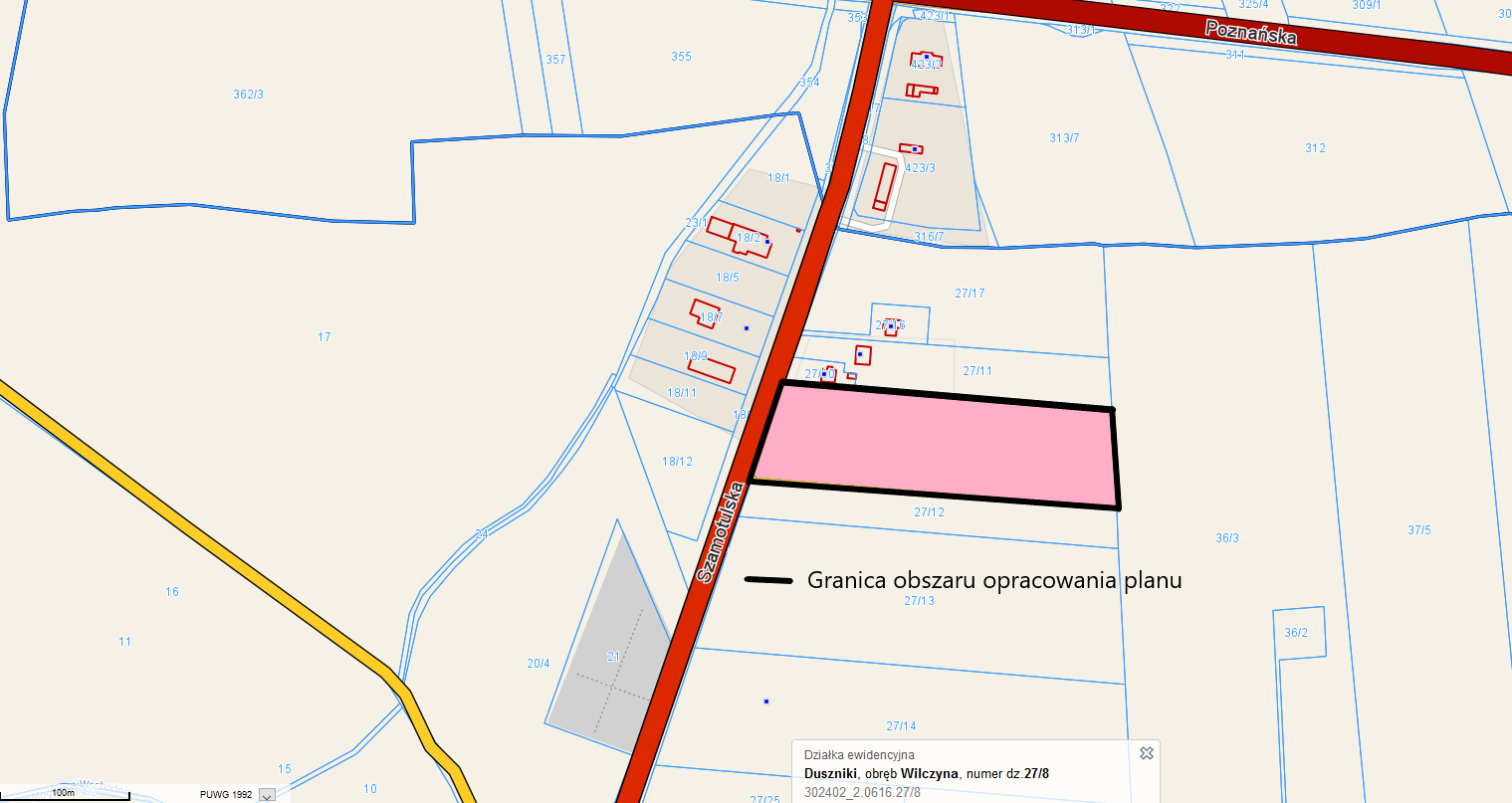 Uzasadnieniedo UCHWAŁY Nr XIII/71/19Rady Gminy Dusznikiz dnia 30 lipca 2019 r.  W oparciu o ustawową kompetencję, wynikającą z art. 14 ust. 4 ustawy o planowaniu i zagospodarowaniu przestrzennym, działając na wniosek Inwestora, Wójt przedkłada niniejszą uchwałę Radzie Gminy w Dusznikach. 	Planowane przeznaczenie obszaru objętego opracowaniem to aktywizacja gospodarcza. W sąsiedztwie istnieją już obiekty, w których prowadzona jest działalność produkcyjna. Zgodnie z obowiązującym studium teren ten stanowi tereny zabudowy mieszkaniowej jednorodzinnej, tereny obiektów produkcyjnych, składów i magazynów oraz tereny zabudowy usługowej. W przedmiotowej inwestycji nie zachodzą zatem okoliczności faktyczne oraz prawne uniemożliwiające podjęcie prac planistycznych w tym zakresie. Wobec powyższego, rekomenduje się Radzie Gminy w Dusznikach podjęcie przedmiotowej uchwały.